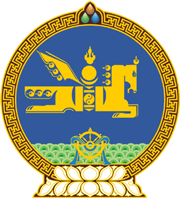 МОНГОЛ УЛСЫН ХУУЛЬ2022 оны 12 сарын 09 өдөр                                                                  Төрийн ордон, Улаанбаатар хотАВТО ЗАМЫН ТУХАЙ ХУУЛЬД НЭМЭЛТ,       ӨӨРЧЛӨЛТ ОРУУЛАХ ТУХАЙ1 дүгээр зүйл.Авто замын тухай хуулийн 6 дугаар зүйлд доор дурдсан агуулгатай 6.4 дэх хэсэг нэмсүгэй:	“6.4.Авто замын салбарт төр, хувийн хэвшлийн түншлэлийн төслийг хэрэгжүүлэхтэй холбогдсон харилцааг Төр, хувийн хэвшлийн түншлэлийн тухай хуулиар зохицуулна.”2 дугаар зүйл.Авто замын тухай хуулийн 6 дугаар зүйлийн 6.3 дахь хэсгийг хүчингүй болсонд тооцсугай.3 дугаар зүйл.Энэ хуулийг Төр, хувийн хэвшлийн түншлэлийн тухай хууль хүчин төгөлдөр болсон өдрөөс эхлэн дагаж мөрдөнө.МОНГОЛ УЛСЫНИХ ХУРЛЫН ДАРГА 					Г.ЗАНДАНШАТАР 